Geometry – In-Class Practice		       	Name:Unit 3- Constructing Circles				Period:  2   4   7           Date:  12/13/17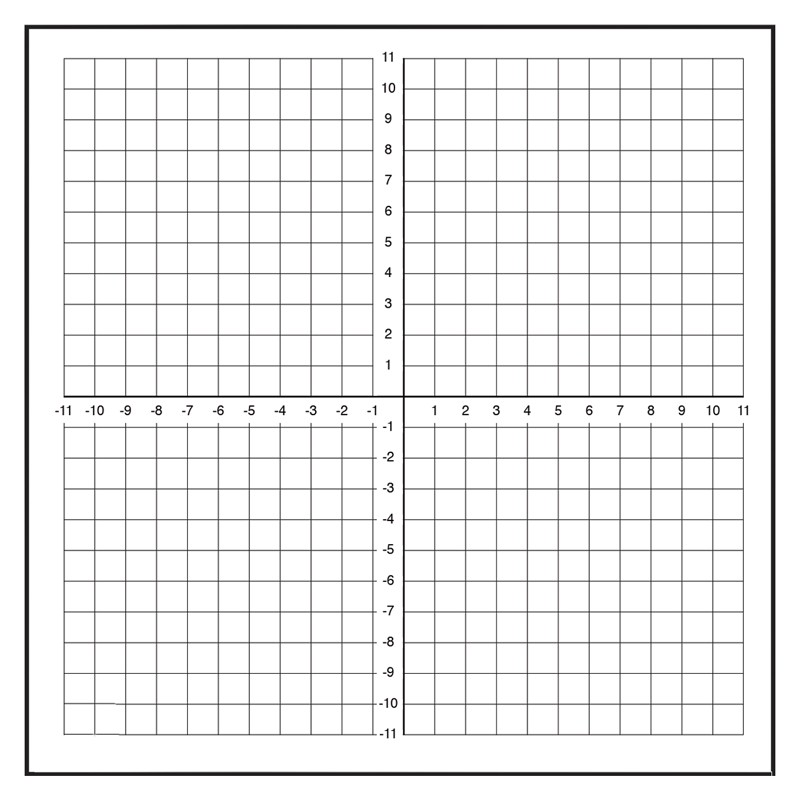 Geometry – In-Class Practice		       	Name:Unit 3- Constructing Circles				Period:  2   4   7           Date:  12/13/17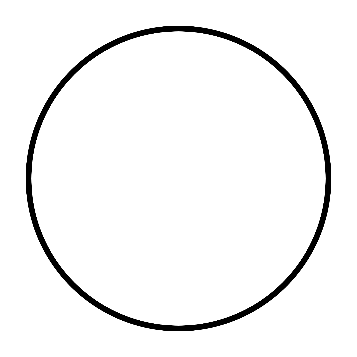 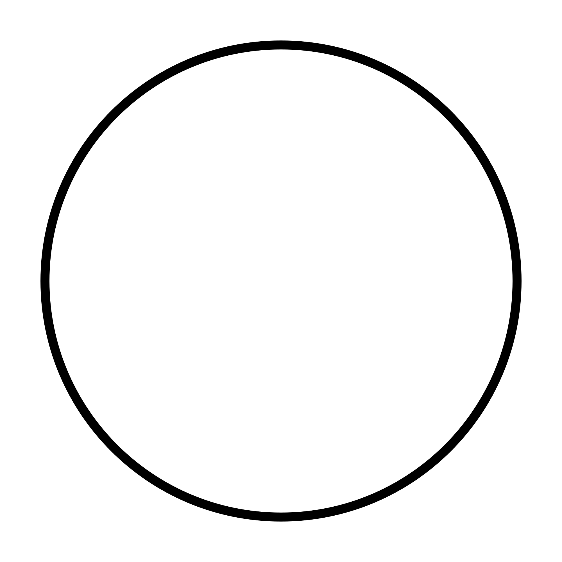 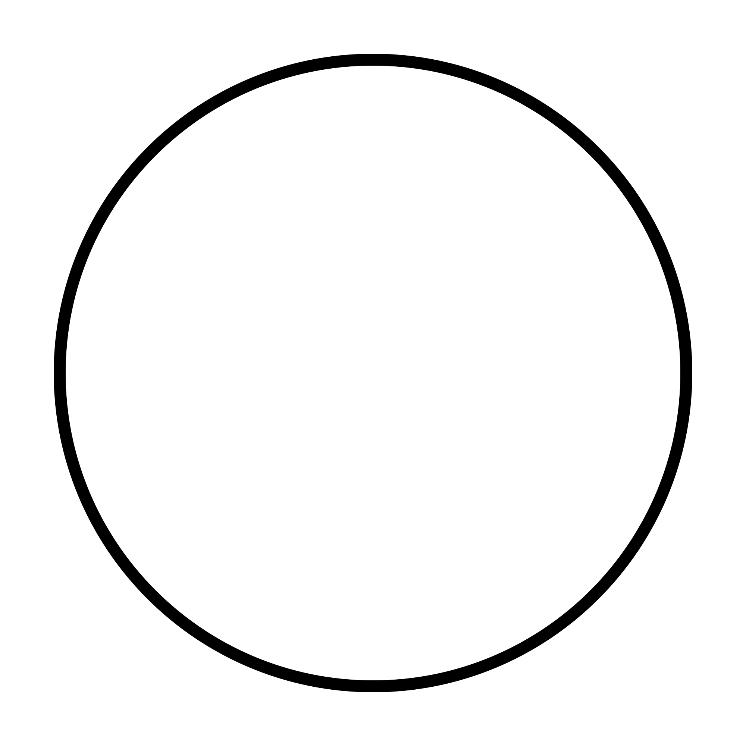 Center: Radius:Equation: Center: Radius:Equation: 